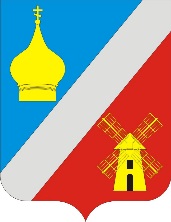 АДМИНИСТРАЦИЯФедоровского сельского поселенияНеклиновского района Ростовской областиПОСТАНОВЛЕНИЕ  «10» июня 2015 г.                                  № 42                                            с. ФёдоровкаО предоставлении земельного участкаОнуприенко Сергею Васильевичу собственнику расположенных на нем зданий,строений,  сооруженийв собственность за плату	В соответствии со ст. 39.20 Земельного Кодекса Российской Федерации 137-ФЗ, Постановлением Правительства Ростовской области от 06.04.2015 г. № 243 «Об установлении Порядка определения цены земельных участков, государственная собственность на которые разграничена, при продаже таких земельных участков без проведения торгов»,  решением Собрания депутатов Федоровского сельского поселения № 113 от 21.05.2015 г. «О предоставлении полномочий Главе Федоровского сельского поселения на управление земельными участками и иной недвижимостью», на основании предоставленных документов от Онуприенко С.В., Администрация Федоровского сельского поселения ПОСТАНОВЛЯЕТ:Предоставить Онуприенко Сергею Васильевичу собственнику расположенных на земельном участке зданий, строений, сооружений в собственность за плату земельный участок (земли населенных пунктов) кадастровый номер 61:26:0140101:83, площадью 2431 кв.м., расположенный по адресу: Ростовская область, Неклиновский район, с. Федоровка, ул. Полевая 2, под объектом недвижимости, находящимся в собственности (о чем в Едином государственном реестре прав на недвижимое имущество и сделок с ним 10.05.2012 г. сделана запись регистрации № 61-61-30/057/2012-135 серия 61 АИ № 532806). Разрешенное использование: для размещения амбара продовольственного.Специалисту Администрации Федоровского сельского поселения подготовить договор купли-продажи земельного участка согласно п. 1 данного постановления.Земельный участок не обременен публичным сервитутом.Контроль за выполнением постановления оставляю за собой.Глава Федоровского сельского поселения                                                              В.Н. ГринченкоРассылка: ОМИ и ЗО -  1 экз.                  В дело – 1 экз.                 Федоровскому с/п – 3 экз.